ΑΠΑΝΤΗΣΗ ΘΕΜΑΤΟΣ 4ου    α) Η συνάρτηση ζήτησης για το αγαθό «Χ» είναι γραμμική της μορφής QD = α + βP (α>0, β<0).Τα σημεία Α (QDA = 115, PA = 8) και Β (QDB = 95, PB = 10) ανήκουν στην καμπύλη ζήτησης και οι συντεταγμένες τους επαληθεύουν τη συνάρτησής της.Άρα η συνάρτηση ζήτησης είναι η QD = 195 - 10P.						        (Μονάδες 10)β) Επειδή το αγαθό είναι κατώτερο, η αύξηση του εισοδήματος των καταναλωτών θα έχει ως αποτέλεσμα τη μείωση της ζήτησης κατά 20%.Η νέα συνάρτηση ζήτησης θα είναι η:									        (Μονάδες 10)γ) Για την αρχική καμπύλη ζήτησης του αγαθού «Χ» με συνάρτηση QD = 195 - 10P, τα σημεία τομής με τους άξονες των τιμών και των ποσοτήτων είναι:Για την τελική καμπύλη ζήτησης του αγαθού «Χ» με συνάρτηση QD’ = 156 - 8P, τα σημεία τομής με τους άξονες των τιμών και των ποσοτήτων είναι:Οι καμπύλες ζήτησης για το αγαθό «Χ» είναι: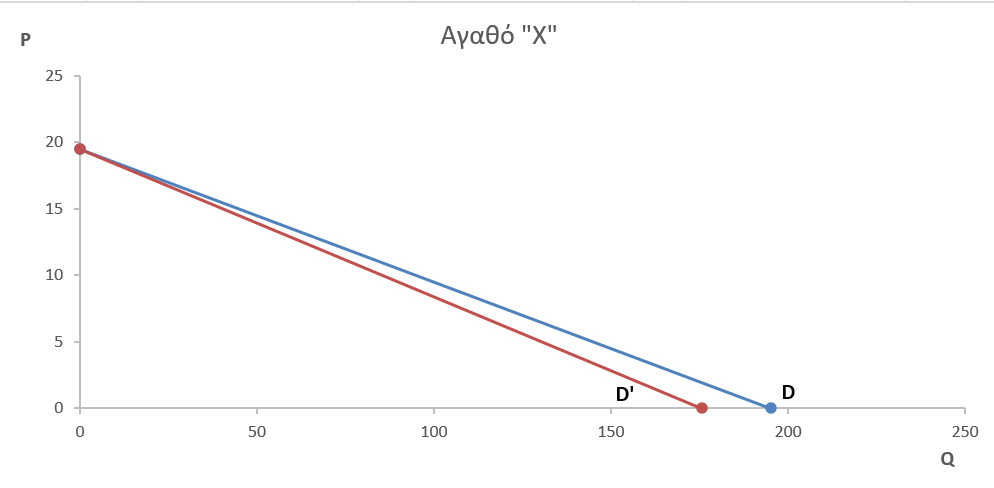                                                                                                                                               (Μονάδες  5)Τιμή (P)Ζητούμενη Ποσότητα (QD)019519,50Τιμή (P)Ζητούμενη Ποσότητα (QD)015619,50